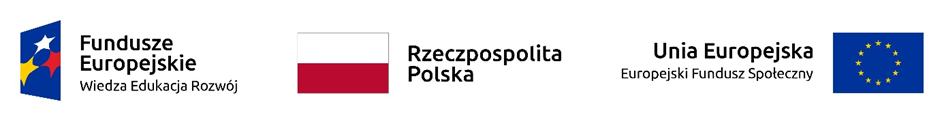 HARMONOGRAM REALIZACJI ZADAŃ MERYTORYCZNYCH ZA MIESIĄC LUTY 2020 r.Nazwa i numer projektu: POWR.01.02.01-IP.15-12-008/17Osoba do kontaktu ze strony Beneficjenta:Imię i nazwisko:            Agnieszka FedkoTelefon, adres:               18/414-56-58, ul. Papieska 2, 33-395 ChełmiecLp.Forma wsparciaNp. szkolenia/staże/bony szkoleniowe/ bonystażowe/ bon nazasiedlenie/ grant natelepracęTematyka szkolenia*Pracodawca/Instytucjaszkoleniowa, organizatorstażu/szklenia itp.(Pełna nazwa i adressiedziby)Liczba osóbobjętychwsparciemMiejsce odbywaniastażu/szkolenia(dokładny adres)Okres realizacjistażu/szkolenia(data)od........... do..........Godziny realizacjiwsparciaod.......... do.........Uwagi1STAŻSalon Fryzjerski „Ewa” Grzegorz Wańczykul. Limanowskiego 1,33-300 Nowy Sącz1Salon Fryzjerski „Ewa” Grzegorz Wańczykul. Limanowskiego 1,33-300 Nowy Sącz05.08.2019-04.02.20207:00 – 15:00lub11:00 – 19:002STAŻCentrum Rekreacyjno – Lecznicze „GLINIK” Spółka z o.o., spółka komandytowo – akcyjna38-316 Wysowa- Zdrój 101/81Centrum Rekreacyjno – Lecznicze „GLINIK” Spółka z o.o., spółka komandytowo – akcyjna38-316 Wysowa- Zdrój 101/805.08.2019-04.02.20207:00 – 15:003STAŻEko – Błysk, Firma Sprzątająca Liliana Dobrowolska – Najduch,ul. Bolesława Chrobrego 13, 38-300 Gorlice 1Eko – Błysk, Firma Sprzątająca Liliana Dobrowolska – Najduch,ul. Bolesława Chrobrego 13, 38-300 Gorlice 05.08.2019-04.02.20207:00 – 15:004STAŻALICJA ŁABNO Gabinet Kosmetyczny „Alis”ul. Tadeusza Kościuszki 81, 38-300 Gorlice1ALICJA ŁABNO Gabinet Kosmetyczny „Alis”ul. Tadeusza Kościuszki 81, 38-300 Gorlice07.08.2019-06.02.20209:00 – 17:005STAŻFH IWO GROUP IZABELA KOZŁOWSKAul. Bardiowska 1,38-300 Gorlice1FH IWO GROUP IZABELA KOZŁOWSKAul. Bardiowska 1,38-300 Gorlice07.08.2019-06.02.20208:00 – 16:006STAŻSALON URODY BEAUTY Beata Liszkaul. Krakowska 4, 38-300 Gorlice1SALON URODY BEAUTY Beata Liszkaul. Krakowska 4, 38-300 Gorlice07.08.2019-06.02.20209:00 – 17:007STAŻPiekarnia „Potoczek” s.c. Jan i Piotr Potoczekul. Krótka 20,33-395 Chełmiec1Piekarnia „Potoczek” s.c. Jan i Piotr Potoczekul. Krótka 20,33-395 Chełmiec06.08.2019-05.02.202012:00 – 20:008STAŻBiuro Rachunkowe „Wiktoria” S.C. ul. 11 Listopada 37, 38-300 Gorlice1Biuro Rachunkowe „Wiktoria” S.C. ul. 11 Listopada 37, 38-300 Gorlice08.08.2019-07.02.20207:00 – 15:009STAŻUrząd Gminy Chełmiecul. Papieska 233-395 Chełmiec1Urząd Gminy Chełmiecul. Papieska 233-395 Chełmiec08.08.2019-07.02.20207:30 – 15:3010STAŻAnna Paluch – Firma „ANNA”ul. Zygmunta Krasińskiego 3,38-300 Gorlice1Anna Paluch – Firma „ANNA”ul. Zygmunta Krasińskiego 3,38-300 Gorlice12.08.2019-11.02.20208:00 – 16:0011STAŻPrzedsiębiorstwo Handlowo Usługowe RENATA TRELAAleja Zdrojowa 24, 33-370 Muszyna 1Przedsiębiorstwo Handlowo Usługowe RENATA TRELAAleja Zdrojowa 24, 33-370 Muszyna13.08.2019-12.02.20209:00 – 17:0012STAŻFIRMA HANDLOWO – USŁUGOWA Lidia Podgórna – SzpyrkaRopa 574, 38-312 Ropa1FIRMA HANDLOWO – USŁUGOWA Lidia Podgórna – SzpyrkaRopa 574, 38-312 Ropa19.08. 2019-18.02.20208:00 – 16:0013STAŻDomek Przedszkolaczkaul. Reja 18,33-300 Nowy Sącz1Domek Przedszkolaczkaul. Reja 18,33-300 Nowy Sącz19.08.2019-18.02.20207:00 – 15:0014STAŻGrzegorz Szpila – „KORONKARNIA”ul. Grunwaldzka 27, 38-350 Bobowa1Grzegorz Szpila – „KORONKARNIA”ul. Grunwaldzka 27, 38-350 Bobowa02.09.2019 – 01.03.20208.00 – 16.0015STAŻGminne Przedszkole w Ropie                             Ropa 780,                   38-312 Ropa1Gminne Przedszkole w Ropie                             Ropa 780,                   38-312 Ropa02.09.2019-01.03.20207.30 – 15.3016STAŻ„Lider” s.c. Biuro Usług Finansowo – Księgowychul. Lwowska 35/6,       33-300 Nowy Sącz1„Lider” s.c. Biuro Usług Finansowo – Księgowychul. Lwowska 35/6,       33-300 Nowy Sącz02.09.2019 – 01.03.20208.00 – 16.0017STAŻSOKOSFERA Maria Salamon,                      ul. Nawojowska 1,          33-300 Nowy Sącz1SOKOSFERA Maria Salamon,                          ul. Nawojowska 1,          33-300 Nowy Sącz02.09.2019     – 01.03.202010.00 – 18.0018STAŻCST Janicka – Gancarczyk Spółka Jawnaul. Sikorskiego 2-4, 33-300 Nowy Sącz1CST Janicka – Gancarczyk Spółka Jawnaul. Sikorskiego 2-4, 33-300 Nowy Sącz09.09.2019-08.03.20208.00 – 16.0019STAŻSzkoła Podstawowa im. Adama Mickiewicza w Dominikowicach, Dominikowice 50,  38-303 Kobylanka1Szkoła Podstawowa im. Adama Mickiewicza w Dominikowicach, Dominikowice 50,  38-303 Kobylanka16.09.2019-15.03.20207.00 – 15.0020STAŻSamorządowe Przedszkole w Ropicy Polskiej Ropica Polska 70,  38-300 Gorlice1Samorządowe Przedszkole w Ropicy Polskiej Ropica Polska 70,  38-300 Gorlice20.09.2019-19.03.20197.30 – 15.3021BON STAŻOWYParafia Rzymsko – Katolicka p.w. Św. Jadwigi Królowejul. Ariańska 4, 38-300 Gorlice1Parafia Rzymsko – Katolicka p.w. Św. Jadwigi Królowejul. Ariańska 4, 38-300 Gorlice09.09.2019-08.03.20209.00 – 17.0022BON STAŻOWYSzkoła Podstawowa z Oddziałami Specjalnymi w Chełmcuul. Marcinkowicka 9, 33-395 Chełmiec1Szkoła Podstawowa z Oddziałami Specjalnymi w Chełmcuul. Marcinkowicka 9, 33-395 Chełmiec05.09.2019-04.03.20207.30 – 15.3023BON STAŻOWYBiuro Rachunkowe „Optima” Jolanta Przepolskaul. M.B. Bolesnej 7,34-600 Limanowa1Biuro Rachunkowe „Optima” Jolanta Przepolskaul. M.B. Bolesnej 7,34-600 Limanowa05.09.2019-04.03.20208.00 – 16.0024BON STAŻOWYF.H.U. Anna Izworskaul. Nadbrzeżna 5833-350 Piwniczna - Zdrój1F.H.U. Anna Izworskaul. Nadbrzeżna 5833-350 Piwniczna - Zdrój06.09.2019-05.03.20209.00 – 21.00(8 godz.)25BON STAŻOWY„EON PLUS” WTS CAPITAL TRUSTSp. z o.o. Sp.j.ul. Westerplatte 3533-300 Nowy Sącz1„EON PLUS” WTS CAPITAL TRUSTSp. z o.o. Sp.j.ul. Westerplatte 3533-300 Nowy Sącz05.09.2019-04.03.208.00 -16.0026BON STAŻOWYStylizacja Paznokci, Katarzyna Kropiwnickaul. Krańcowa 4/2,     33-300 Nowy Sącz1Stylizacja Paznokci, Katarzyna Kropiwnickaul. Krańcowa 4/2,     33-300 Nowy Sącz02.09.2019 – 01.03.20209.00 – 17.0027BON STAŻOWYAwangarda Group, Monika Krawiecul. Malczewskiego 2, 33-300 Nowy Sącz1Awangarda Group, Monika Krawiecul. Malczewskiego 2, 33-300 Nowy Sącz16.09.2019-15.03.202011.00 – 19.0028BON STAŻOWYMiejski Zespół Szkół Nr 1ul. Piękna 9,38-300 Gorlice1Miejski Zespół Szkół Nr 1ul. Piękna 9,38-300 Gorlice16.09.2019-15.03.20207.30 – 15.3029BON STAŻOWYCCC S.A.ul. Strefowa 659-101 Polkowice1Sklep CCC 1469 Galeria Sandecjaul. Węgierska 170,33-300 16.09.2019-15.03.202010.00 – 18.0012.00 – 20.0013.15 – 21.1530BON STAŻOWY„EON PLUS” WTS CAPITAL TRUSTSp. z o.o. Sp.j.ul. Westerplatte 3533-300 Nowy Sącz1„EON PLUS” WTS CAPITAL TRUSTSp. z o.o. Sp.j.ul. Westerplatte 3533-300 Nowy Sącz09.09.2019-08.03.20208.00 – 16.0031BON STAŻOWYG7 Twoja Strefa Fitness Agnieszka Ziębaul. Kościuszki 42m, 38-300 Gorlice1G7 Twoja Strefa Fitness Agnieszka Ziębaul. Kościuszki 42m, 38-300 Gorlice12.09.2019-11.03.20208.00 – 16.0032BON STAŻOWYUrząd Miejski w Bieczuul. Rynek 138-340 Biecz1Urząd Miejski w Bieczuul. Rynek 138-340 Biecz17.09.2019-16.03.20207.30 – 15.3033BON STAŻOWYSUPER CENA Wiesław Kozłowskiul. Bardiowska 138-300 Gorlice1SUPER CENA Wiesław Kozłowskiul. Bardiowska 138-300 Gorlice18.09.2019-17.03.20208.00 – 16.0034BON STAŻOWYCCC S.A.ul. Strefowa 659-101 Polkowice1Sklep CCCGaleria Gorlickaul. Ogrodowa 638-300 Gorlice18.09.2019-17.03.20209.00 – 17.0010.00 – 18.0012.15 – 20.1535BON STAŻOWYF.H.U. „INSTALATOR” Kamil ŁęczyckiPiątkowa 8933-300 Nowy Sącz1F.H.U. „INSTALATOR” Kamil ŁęczyckiPiątkowa 8933-300 Nowy Sącz17.09.2019-16.03.20209.00 – 17.0036BON STAŻOWY„BOSS” Budowa Otwartych Stanów Surowych, Mariusz GołyźniakKrużlowa Wyżna 7733-325 Krużlowa Wyżna1„BOSS” Budowa Otwartych Stanów Surowych, Mariusz GołyźniakKrużlowa Wyżna 7733-325 Krużlowa Wyżna18.09.2019-17.03.20207.00 – 15.0037BON STAŻOWYSUPER CENA Wiesław Kozłowskiul. Bardiowska 138-300 Gorlice1SUPER CENA Wiesław Kozłowskiul. Bardiowska 138-300 Gorlice18.09.2019-17.03.20208.00 – 16.0038BON STAŻOWYUrząd Miejski w Bieczuul. Rynek 138-340 Biecz1Urząd Miejski w Bieczuul. Rynek 138-340 Biecz20.09.2019-19.03.20207.30 – 15.3039BON STAŻOWY3B Bogdan Buczek, Barbara Buczek, Bartosz Buczek s.c.Willa Poprad Rytro 30633-343 Rytro13B Bogdan Buczek, Barbara Buczek, Bartosz Buczek s.c.Willa PopradRytro 306       33-343 Rytro23.09.2019-22.03.20209.00 – 17.0040STAŻAkademia Urody, MK Martyna Góraul. Marcinkowicka 46, 33-300 Nowy Sącz1Akademia Urody, MK Martyna Góraul. Marcinkowicka 46, 33-300 Nowy Sącz03.10.2019-02.04.20209.00 – 17.00lub10.00 – 18.0041BON STAŻOWYModna Bielizna „LOLITA” Jan Kaszkurul. Mickiewicza 5,38-300 Gorlice1Modna Bielizna „LOLITA” Jan Kaszkurul. Mickiewicza 5,38-300 Gorlice01.10.2019-31.03.20208.00 – 16.0042BON STAŻOWYRestauracja leśny Dworek Lucyna Haluchul. Węgierska 41, 38-300 Gorlice1Restauracja leśny Dworek Lucyna Haluchul. Węgierska 41, 38-300 Gorlice01.10.2019-31.03.20208.00 – 16.0043BON STAŻOWYZakład Fryzjerski „Lorek Celina”ul. Wałowa 6,33-300 Nowy Sącz1Zakład Fryzjerski „Lorek Celina”ul. Wałowa 6,33-300 Nowy Sącz01.10.2019-31.03.20209.00 – 17.0044BON STAŻOWY„MAESTRIA”  - Usługi Kosmetyczne, Anita SzambelanKorzenna 25933-322 Korzenna1„MAESTRIA”  - Usługi Kosmetyczne, Anita Szambelanul. Jagiellońska 29/933-300 Nowy Sącz01.10.2019-31.03.20209.00 – 17.0045BON STAŻOWYZakład Fryzjerski „Alicja” Alicja KozakMystków 228 33-334 Kamionka Wielka1Zakład Fryzjerski „Alicja” Alicja KozakMystków 228 33-334 Kamionka Wielka01.10.2019-31.03.20209.00 – 17.0012.00 – 20.0046BON STAŻOWYMarek Czarnecki – FOLPAPul. Chopina 3338-300 Gorlice2Marek Czarnecki – FOLPAPul. Chopina 3338-300 Gorlice01.10.2019-31.03.20208.00 – 16.0047BON STAŻOWYM. ARTIST Monika Cempaul. Starowiejska 3b, 33-300 Nowy Sącz1M. ARTIST Monika Cempaul. Starowiejska 3b, 33-300 Nowy Sącz04.10.2019-03.04.20209.00 – 17.0048BON STAŻOWYM. ARTIST Monika Cempaul. Starowiejska 3b, 33-300 Nowy Sącz1M. ARTIST Monika Cempaul. Starowiejska 3b, 33-300 Nowy Sącz07.10.2019-06.04.20209.00 – 17.0049BON STAŻOWYMarlena Mokrzyckaul. Sienkiewicza 6/233-300 Nowy Sącz1Marlena Mokrzyckaul. Sienkiewicza 6/233-300 Nowy Sącz09.10.2019-08.04.20209.00 – 17.0050BON STAŻOWYRestauracja Apollo Małgorzata Ślazykul. Grottgera 933-300 Nowy Sącz1Restauracja Apollo Małgorzata Ślazykul. Grottgera 933-300 Nowy Sącz14.10.2019-13.04.20208.00 – 16.0051BON STAŻOWYCARITAS Gorlice „Kuchnia dla ubogich”ul. Piekarska 1,38-300 Gorlice1CARITAS Gorlice „Kuchnia dla ubogich”ul. Piekarska 1,38-300 Gorlice10.10.2019-09.04.20207.00 – 15.0052BON STAŻOWYSalon Fryzjerski „LIDIA” Lidia Kozieńul. Sportowa 3,38-300 Gorlice1Salon Fryzjerski „LIDIA” Lidia Kozieńul. Sportowa 3,38-300 Gorlice16.10.2019-15.04.20209.00 – 17.0053BON STAŻOWYCentrum Edukacji i Animacji – Łukasz HajdukRożnów 347/133-316 Rożnów1Centrum Edukacji i Animacji – Łukasz HajdukŁososina Dolna 40033-314 Łososina Dolna16.10.2019-15.04.20208.00 – 16.0054BON STAŻOWYGminne Przedszkole w RopieRopa 78038-312 Ropa1Gminne Przedszkole w RopieRopa 78038-312 Ropa07.10.2019-06.04.20207.30 – 15.3055BON STAŻOWYFirma Handlowo – Usługowa Paweł Czupikul. Gen. J. Hallera 6/738-300 Gorlice1Firma Handlowo – Usługowa Paweł CzupikWarsztatUl. Korczaka 1138-300 Gorlice07.10.2019-06.04.20208.00 – 16.0056BON STAŻOWYŻEL – BET S.C. ul. Biecka 23j38-300 Gorlice1ŻEL – BET S.C. ul. Niegłowicka 938-200 Jasło14.10.2019-13.04.20207.00 – 15.0057BON STAŻOWYFH Iwo Group Izabela Kozłowskaul. Bardiowska 138-300 Gorlice1FH Iwo Group Izabela Kozłowskaul. Bardiowska 138-300 Gorlice03.10.2019-02.04.20208.00 – 16.0058BON STAŻOWYUrząd Miejski w Grybowieul. Rynek 1233-330 1Urząd Miejski w Grybowieul. Rynek 1233-33021.10.2019-20.04.20207.30 – 15.3059BON STAŻOWYZakłady Mięsne „Szubryt” Zbigniew Szubrytul. Węgrzynek 5033-395 Chełmiec1Zakłady Mięsne „Szubryt” Zbigniew Szubrytul. Węgrzynek 5033-395 Chełmiec24.10.2019-23.04.20207.00 – 15.0060BON STAŻOWYFirma Handlowo Usługowa „EXIGO” Maciej DurlakWierchomla Wielka 24233-350 Piwniczna – Zdrój 1Firma Handlowo Usługowa „EXIGO” Maciej DurlakWierchomla Wielka 24233-350 Piwniczna – Zdrój24.10.2019-23.04.20208.00 – 16.0061BON STAŻOWYDomek Przedszkolaczkaul. M. Reja 1833-300 Nowy Sącz1Domek Przedszkolaczkaul. M. Reja 1833-300 Nowy Sącz04.11.2019-03.05.20208.00 – 16.0062BON STAŻOWYZakład Fryzjerski Strzelecka Małgorzataul. I Pułku Strzelców Podhalańskich 3633-300 Nowy Sącz1Zakład Fryzjerski Strzelecka Małgorzataul. I Pułku Strzelców Podhalańskich 3633-300 Nowy Sącz04.11.2019-03.05.20207.00 – 15.0063BON STAŻOWYMiędzynarodowy Transport Drogowy, Stanisław WojnarowskiNaszacowice 16733-386 Podegrodzie1Międzynarodowy Transport Drogowy, Stanisław Wojnarowskiul. Szwedzka 133-300 Nowy Sącz04.11.2019-03.05.20209.00 – 17.0064BON STAŻOWYCCC. S.A.Ul. Strefowa 659 – 101 Polkowice1Sklep CCC 3109 GorliceGaleria Gorlickaul. Ogrodowa 638-300 Gorlice04.11.2019-03.05.20209.00 -17.0010.00 – 18.0012.15 – 20.1565BON STAŻOWYAMEX Anna Krężołekul. 11 Listopada 5338-300 Gorlice1AMEX Anna Krężołekul. 11 Listopada 5338-300 Gorlice04.11.2019-03.05.20206.00 – 14.0066BON STAŻOWYCentrum Rowerowe „EL-BIKE”, Elżbieta Bugaraul. A. Konstanty 29/733-300 Nowy Sącz1Sklep 4FC.H. „Europa Plaza II”ul. Nawojowska 133-300 Nowy Sącz04.11.2019-03.05.202010.00 – 18:0012:00 – 20:0067BON STAŻOWYMiędzynarodowy Transport Drogowy, Stanisław WojnarowskiNaszacowice 16733-386 Podegrodzie1Międzynarodowy Transport Drogowy, Stanisław Wojnarowskiul. Szwedzka 133-300 Nowy Sącz15.11.2019-14.05.202010.00 – 18.0068BON STAŻOWYCCC. S.A.Ul. Strefowa 659 – 101 Polkowice1Sklep CCC 2485 LimanowaUl. Tarnowska 9b34-600 Limanowa18.11.2019-17.05.20209.00 -17.0010.00 – 18.0012.30 – 20.3069BON STAŻOWYKancelaria Radcy Prawnego Paweł Gilul. Jagiellońska 461Kancelaria Radcy Prawnego Paweł Gilul. Jagiellońska 4618.11.2019-17.05.20208.30 – 16.3070BON STAŻOWY„Jarola” s.c. Hajnosz Michalik AleksandraWingralek Jarosław1„Glamour”Ul. Lwowska 10733-300 Nowy Sącz15.11.2019-14.05.20208.00 – 16.0012.00 – 20.0071BON STAŻOWYGT – STORK GRZEGORZ TOMECKIŁukowica 40334-606 Łukowica1GT – STORK GRZEGORZ TOMECKIŁukowica 40334-606 Łukowica18.11.2019-17.05.20208.00 – 16.0072BON STAŻOWYFotografia, Katarzyna Bielak – WójtowiczUl. Batalionów Chłopskich 22/5233-300 Nowy Sącz1Fotografia, Katarzyna Bielak – Wójtowiczul. Daszyńskiego 333-340 Stary Sącz18.11.2019-17.05.20209.00 – 17.0012.00 – 20.0073BON STAŻOWY Biuro Rachunkowe „Perfect”Barbara IrzykRynek 30/633-300 Nowy Sącz1Biuro Rachunkowe „Perfect”Barbara IrzykRynek 30/633-300 Nowy Sącz27.11.2019-26.05.20208.00 – 16.0074BON STAŻOWYUrszula Reczek J&W MIXKorczyna 23838-340 Biecz1Urszula Reczek J&W MIXKorczyna 28838-340 Biecz18.11.2019-17.05.20207.00 – 15.0075BON STAŻOWYPPHU JOWIT WINCENTY ŻYGADŁOul. Gajowa 36E33-395 Chełmiec1PPHU JOWIT WINCENTY ŻYGADŁOul. Wałowa 233-395 Chełmiec19.11.2019-18.05.20207.00 – 15.0076BON STAŻOWYPPHU JOWIT WINCENTY ŻYGADŁOul. Gajowa 36E33-395 Chełmiec1PPHU JOWIT WINCENTY ŻYGADŁOul. Wałowa 233-395 Chełmiec20.11.2019-19.05.20207.00 – 15.0077BON STAŻOWYDAMIAN KUCPl. Rynek 238-340 Biecz1Restauracja i Karczma U BECZARynek 238-340 Biecz02.12.2019-01.06.202010.00 – 18.0014.00 – 22.0078BON STAŻOWYBiuro Rachunkowe „KFKA” Barbara Kubackaul. Krajewskiego 2333-300 Nowy Sącz1Biuro Rachunkowe „KFKA” Barbara Kubackaul. Wiśniowieckiego 12233-300 Nowy Sącz02.12.2019-01.06.20208.00. – 16.0079BON STAŻOWYPrzedszkole Niepubliczne prowadzone przez Zgromadzenie Sióstr Św. Dominika przy Parafii NNMP im. Jana Pawła II33-325 Krużlowa Wyżna 39a1Przedszkole Niepubliczne prowadzone przez Zgromadzenie Sióstr Św. Dominika przy Parafii NNMP im. Jana Pawła II33-325 Krużlowa Wyżna 39a03.12.2019-02.06.20208.00 – 16.0080BON STAŻOWYAkademia Urody MK Klaudia Bastaul. Marcinkowicka 4633-300 Nowy Sącz1Akademia Urody MK Klaudia Bastaul. Marcinkowicka 4633-300 Nowy Sącz04.12.2019-03.06.20207.00 – 20.00( 8 godzin – praca zmianowa)81BON STAŻOWYGITKOMP, Łukasz JanasPtaszkowa 89833-333 Ptaszkowa1GITKOMP, Łukasz JanasPtaszkowa 89833-333 Ptaszkowa09.12.2019-08.06.20206.00 – 14.0013.00 – 21.0082BON STAŻOWYART – KEY S.C. Barbara Dudzik, Kinga RuchałaChomranice 2333-394 Klęczany1ART – KEY S.C. Barbara Dudzik, Kinga RuchałaChomranice 2333-394 Klęczany12.12.2019-11.06.20208.00 – 16.0083BON STAŻOWYSalon Fryzjerski, Katarzyna Maciaś33-314 Łososina Dolna 2441Salon Fryzjerski, Katarzyna Maciaś33-314 Łososina Dolna 24416.12.2019-15.06.202010.00 – 18.008.00 – 16.0084BON STAŻOWYKancelaria Radcy Prawnego Katarzyna Polańskaul. Kopisto 8B/52035-315 Rzeszów1Kancelaria Radcy Prawnego Katarzyna Polańskaul. Kopisto 8B/52035-315 Rzeszów16.12.2019-15.06.20208.00 – 16.0085BON STAŻOWYZIP Anna LadenbergerNaszacowice 14933-386 Podegrodzie1ZIP Anna LadenbergerNaszacowice 14933-386 Podegrodzie18.12.2019-17.06.20207.00 – 20.00( 8 godzin – praca zmianowa)86BON STAŻOWYAnatol Krygowski Salon Fryzjersko – Kosmetyczny FajrantKorczyna 230/138-340 Biecz2Anatol Krygowski Salon Fryzjersko – Kosmetyczny Fajrantul. Mickiewicza 738-300 Gorlice17.12.2019-16.06.202010.00 – 18.0087BON STAŻOWYCST JANICKA GANCARCZYK S.J.ul. Sikorskiego 2-433-300 Nowy Sącz1CST JANICKA GANCARCZYK S.J.ul. Sikorskiego 2-433-300 Nowy Sącz19.12.2019-18.06.20207.00 – 15.0088BON STAŻOWYPracownia Fryzjerska Małgorzata Nowakowskaul. Zamkowa 9833-335 Nawojowa1Pracownia Fryzjerska Małgorzata Nowakowskaul. Piłsudskiego 106A33-300 Nowy Sącz02.01.2020-01.07.20209.00 – 17.0089BON STAŻOWYPiekarnia „Paulinka” Lidia Mierzwaul. Węgierska 138-300 Gorlice1Piekarnia „Paulinka”Lidia Mierzwaul. Węgierska 138-300 Gorlice03.01.2020-02.07.202011.00 – 19.0090BON STAŻOWYFH Iwo Group Izabela Kozłowskaul. Michalusa 138-300 Gorlice1FH Iwo Group Izabela Kozłowskaul. Michalusa 138-300 Gorlice08.01.2020-07.07.20208.00 – 16.0091BON STAŻOWY„PARTNERS” Damian Rybczykul. Bardiowska 338-300 Gorlice1„PARTNERS” Damian Rybczykul. Bardiowska 338-300 Gorlice13.01.2020-12.07.20208.00 – 16.0092BON STAŻOWYUrząd Gminy Grybówul. Jakubowskiego 3333-330 Grybów1Urząd Gminy Grybówul. Jakubowskiego 3333-330 Grybów14.01.2020-13.07.20207.15 – 15.1593BON STAŻOWY F.H.U. Beskid Bus Grzegorz SekułaKąclowa 37333-330 Grybów1F.H.U. Beskid Bus Grzegorz SekułaKąclowa 37333-330 Grybów20.01.2020-19.07.20208.00 – 16.0094BON STAŻOWYFH Iwo Group Izabela Kozłowskaul. Michalusa 138-300 Gorlice1FH Iwo Group Izabela Kozłowskaul. Michalusa 138-300 Gorlice08.01.2020-07.07.20208.00 – 16.0095BON STAŻOWYZłotnik – Jubiler Firma P.H.U. Łukasz Gucwaul. Węgierska 538-340 Biecz1Złotnik – Jubiler Firma P.H.U. Łukasz Gucwaul. Św. Floriana 933-190 Ciężkowice13.01.2020-12.07.20208.00 – 16.0096BON STAŻOWYPracownia Cukiernicza „DOMINO” Stanisław Honkowiczul. Chopina 5538-300 Gorlice1Pracownia Cukiernicza „DOMINO” Stanisław Honkowiczul. Chopina 5538-300 Gorlice13.01.2020-12.07.20206.00 – 14.0014.00 – 22.0097BON STAŻOWYAnna Sekuła – Tokarzul. Wyspiańskiego 1033-330 Grybów1Anna Sekuła – Tokarzul. Wyspiańskiego 1033-330 Grybów21.01.2020-20.07.20209.00 – 17.0098BON STAŻOWYOLPA Paweł Żygadłoul. 3 Maja 838-300 Gorlice1OLPA Paweł Żygadłoul. Aleje Wolności 1933-300 Nowy Sącz21.01.2020-20.07.202010.00 – 18.0099BON STAŻOWYP.U.E.B. „ALPRAM”Usługi Elektryczno – Budowlane ul. Jana Pawła II 28,33-300 Nowy Sącz1P.U.E.B. „ALPRAM”Usługi Elektryczno – Budowlaneul. Jana Pawła II 28,33-300 Nowy Sącz20.01.2020-19.07.20207.00 – 15.00100BON STAŻOWYAWANGARDA GROUP MONIKA KRAWIECul. Malczewskiego 233-300 Nowy Sącz1AWANGARDA GROUP MONIKA KRAWIECul. Malczewskiego 233-300 Nowy Sącz29.01.2020-20.07.202011.00 – 19.00101BON STAŻOWYDamsko Męskie Studio Fryzur KREATOR S.C.Urszula Gajewska, Monika Zielińskaul. Marii Konopnickiej 1738-300 Gorlice1Damsko Męskie Studio Fryzur KREATOR S.C.Urszula Gajewska, Monika Zielińskaul. Marii Konopnickiej 1738-300 Gorlice24.01.2020-23.07.202010.00 – 18.00102BON STAŻOWYGood Trade Iwo Kozłowskiul. Michalusa 138-300 Gorlice1Good Trade Iwo Kozłowskiul. Michalusa 138-300 Gorlice23.01.2020-22.07.20208.00 – 16.00103BON STAŻOWYBistro CiachoJustyna Haluchul. Węgierska 4138-300 Gorlice1Bistro CiachoJustyna HaluchUl. Ogrodowa 638-300 Gorlice29.01.2020-28.07.202010.00 – 17.00104BON STAŻOWYZaczarowany Ołówek Dominika Zaczykul. Armii Krajowej 1533-300 Nowy Sącz1Zaczarowany OłówekDominika Zaczykul. Armii Krajowej 1533-300 Nowy Sącz30.01.2020-29.07.20209.00 – 17.00105BON STAŻOWYBeskid Zielony Lokalna Organizacja Turystycznaul. Legionów 338-300 Gorlice1Beskid Zielony Lokalna Organizacja Turystycznaul. Legionów 338-300 Gorlice30.01.2020-29.07.20208.00 – 16.00106BON STAŻOWYSALON FRYZJERSKI „KARIN”Katarzyna BorońBartkowa Posadowa 21833-318 Gródek nad Dunajcem1SALON FRYZJERSKI„KARIN”Katarzyna Borońul. Krańcowa 1433-300 Nowy Sącz31.01.2020-30.07.20209.00 – 17.0011.00 – 19.00 